Universidad Nacional de San Luis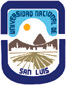 ANEXO I  Solicitud de Fondos Externos	Solicito a la Secretaría de Hacienda, Administración e Infraestructura – Dirección de Tesorería de la U.N.S.L.:	A ser transferidos a la siguiente cuenta bancaria:Me notifico que dicho importe deberá ser rendido, mediante la documentación correspondiente, y/o la devolución de los excedentes, dentro de los 10 días de recibidos, en el cual ningún comprobante deberá superar la suma de $30.000,00 (Pesos Treinta Mil con 00/100).En caso de incumplimiento, se procederá conforme a lo que establecen las disposiciones legales vigentes, que prevén la retención de los importes no rendidos, sobre los haberes de los responsables.San Luis,          /          /          .-Firma, Aclaración  y   Doc. IdentidadLa suma de pesos:En concepto de: Proyecto /Programa: TitularCUIL / CUITTipo y Nº de cuentaCBUBancoE-mailAutorizaciones:Autorizaciones:Dirección de Programas EspecialesDirección General de Administración y/o Dirección ContableImputación